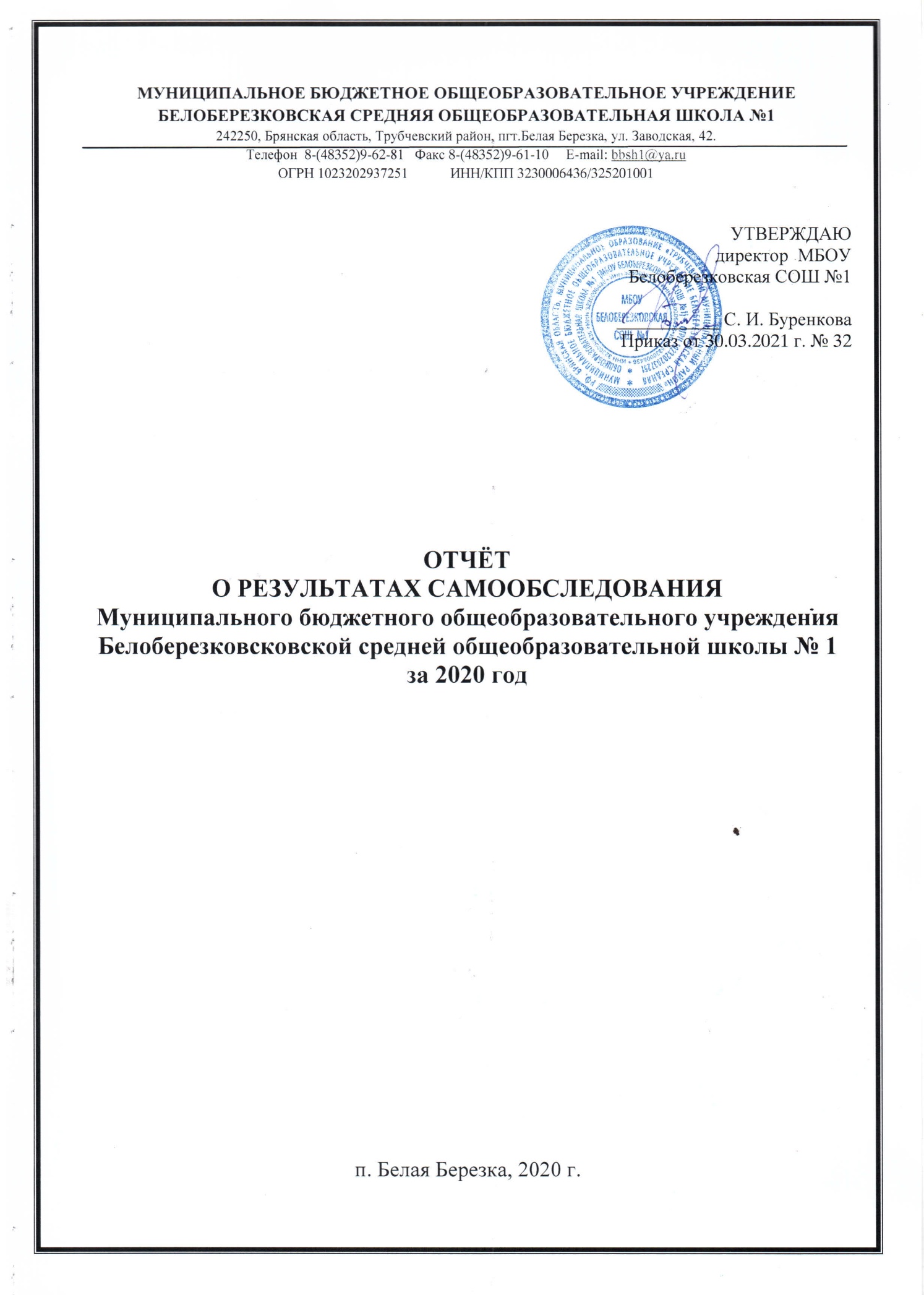 Информация по материалам самообследования и внутренней системы оценки качества образованияМБОУ Белоберезковская СОШ № 1(наименование образовательной организации)Муниципальное бюджетное общеобразовательное учреждение Белоберезковскаясредняя(полное наименование образовательной организации)общеобразовательная школа №1 Трубчевского района Брянской области (сокращенное наименование – МБОУ Белоберезковская СОШ № 1) Образовательная деятельность осуществляется на основании лицензии  на осуществление образовательной деятельности №3452 от 28 января 2015 г. (серия 32Л01 № 0002173) с приложением (серия 32П01 № 0002647), свидетельства о государственной аккредитации №431 от 20 октября 2016 г. (серия 32А05 № 0000278) с приложением (серия32А07 № 0000337); Устава, утвержденного Постановлением администрации Трубчевского муниципального района от 22.12.2015 г. № 1093	I.Общая информация о школеВ образовательной организации (далее – ОО) функционируют 27 классов комплектов.Формы получения образования в ОО:• очная 577 человек• очно-заочная 0 человек• заочная 0 человекОбучаются по индивидуальному учебному плану 0 человекОбучаются на дому  5 человекОбучаются по адаптированной основной образовательной программе 8 человекII. Условия реализации ООП2.1.Кадровые условияВсего педагогов– 55Имеют высшее педагогическое образование – 43 чел. (78 %)Имеют среднее профессиональное педагогическое образование –10 чел. (18 %)Имеют высшее или среднее профессиональное непедагогическое образование – 2 чел. (3,6%)Не имеют профессионального образования - 0 чел. (0 %)Имеют высшую квалификационную категорию – 31 чел. (55%)Имеют первую квалификационную категорию –  23 чел. (42 %)Имеют соответствие занимаемой должности – 1чел. (1,8  %)Не имеют квалификационной категории – 0 чел. (0 %)Численность педагогических работников,  преподающих предмет не соответствующий квалификации по диплому –  1 чел. (2,5 %)Из них прошли курсы повышения квалификации по предаваемым предметам –  1 чел. (2,5%)Численность педагогических работников в возрасте до 30 лет –  1 чел. (2,5%)Численность педагогических работников в возрасте от 31 до 40 лет –  10 чел. (18 %)Численность педагогических работниковввозрасте от 41 до 55 лет – 30 чел. (56 %)Численность педагогических работников в возрасте после 55 лет – 12 чел. (22%)Численность педагогических работников, педагогический стаж работы которых составляет:• до 5 лет - 3 чел. (5,4 %)• свыше 30 лет –22 чел. (40 %). свыше 40 лет – 6 чел.(11%)Численность педагогических и административно-хозяйственных работников, прошедших за последние 3 года повышение квалификации по профилю профессиональной деятельности и (или) иной осуществляемой в образовательной организации деятельности - 53 чел. (96,4 %).Численность педагогических и административно-хозяйственных работников, имеющих профессиональную переподготовку по профилю/направлению профессиональной деятельности или иной осуществляемой в образовательной организации деятельности – 24 чел. (44%)Численность педагогических работников, прошедших повышение квалификации по введению в образовательный процесс федеральных государственных образовательных стандартов общего образования (по уровням), в общей численности педагогических и административно-хозяйственных работников – 53 чел. (96,4 %).Проблемы: Старение коллектива. Низкий уровень притока молодых специалистов.Управленческие решения: Повысить привлекательность работы учителя, создать условия для реализации собственных  способностей, сократить количество «бумажной работы», показать перспективу диагностической деятельности.2.2. Материально-технические условияВ соответствии с требованиями в МБОУ Белоберезковская СОШ №1оборудованы: - учебные кабинеты с рабочими местами обучающихся и педагогических работников; - помещения для занятий учебно-исследовательской и проектной деятельностью, моделированием и техническим творчеством; - необходимые для реализации учебной и внеурочной деятельности лаборатории  и мастерские; - помещения (кабинеты, мастерские, зал) для занятий музыкой, хореографией и изобразительным искусством; - библиотека, оборудованным читальным залом и книгохранилищем, обеспечивающим сохранность книжного фонда, медиатекой; - спортивный зал;- тренажёрный зал; - спортивная площадка; - помещения для питания обучающихся, а также для хранения и приготовления пищи, обеспечивающие возможность организации качественного горячего питания, в том числе горячих завтраков; - помещения для медицинского персонала; - административные помещения, оснащенные необходимым оборудованием, - гардероб, санузлы, места личной гигиены; - участок (территория). В настоящий момент МБОУ Белоберезковская СОШ №1 представляет собой образовательное учреждение с достаточно развитой материально-технической базой. Учебные кабинеты оборудованы необходимой мебелью (ученические столы, стулья, классные доски, стеллажи для хранения наглядных пособий и дидактического материала),  мультимедийными проекторами, интерактивными досками, видео- и аудио-аппаратурой, необходимыми для обеспечения качества результатов обучения и воспитания, эффективного использования современных образовательных технологий. Кроме того, в школе имеются принтеры, сканеры и ксероксы. В учебных кабинетах собран дидактический материал, наглядные пособия, аудио- и видеоматериалы, используемые в учебном процессе. В школе есть два компьютерных класса, оснащенные современной техникой, с выходом в Интернет, с интерактивной доской. Создана единая локальная компьютерная сеть с выделенным административным сегментом. Для занятий физической культурой и спортом на пришкольной территории имеется спортивный комплекс, который включает в себя футбольное поле с беговыми дорожками, площадки для игры в баскетбол и волейбол.  Материально-техническая база школы постоянно обновляется.  Материально-техническая база учреждения2.3. Учебно-методическое и информационное обеспечениеУчебно-методическое обеспечение обязательной части ООП МБОУ Белоберезковская СОШ №1 включает в себя: учебники, учебные пособия, рабочие тетради, справочники, хрестоматии, цифровые образовательные ресурсы, методические пособия для учителей и т.п.Учебно-методическое обеспечение образовательного учреждения состоит из основного состава и дополнительного. Основной  состав УМК используется  учащимися и педагогами на постоянной  основе, дополнительный состав – по усмотрению учителя  и учащихся.Реализация ООП обеспечивается доступом каждого обучающегося к библиотечным фондам, формируемым по всему перечню дисциплин программы. Фонд дополнительной литературы  включает справочные издания, научно-популярные издания по предметам учебного плана и периодические издания.Общий фонд библиотеки составляет 42 947 экз., в т.ч.  школьных учебников – 11 048экз.Количество экземпляров учебной и учебно-методической литературы из общего количества единиц хранения библиотечного фонда, состоящих на учете, в расчете на одного учащегося – 20 ед.Процент обеспеченности учащихся учебной литературой – 100%Информационный ресурс:- Учебный фонд – 11048 экз.- Электронный образовательный ресурс –  0 (электронные учебники).- Фонд дополнительной литературы – 31 899  экз.Читальный зал:- Внутри библиотеки (5 м2).- Имеется возможность использовать компьютер, работать с электронными изданиями.- Постоянно используется детьми и учителями.МедиатекаКоличество компьютеров в расчете на одного учащегося  - 0,1ед.Количество компьютеров, имеющих выход в Интернет -  20ед.Договор на предоставление услуг связи (Интернет) заключен с «Ростелеком». Технические средстваВ Школе обеспечена возможность осуществлять в электронной форме следующие виды деятельности: - поиск информации в Интернет;- исследовательская деятельность;- электронная коммуникация;- электронные учебники;- художественное творчество.2.4. Психолого-педагогические условияПсихолого-педагогические условия МБОУ Белоберезковская СОШ №1 соответствуют требованиям Стандарта: • обеспечение преемственности содержания и форм организации образовательного процесса образования с учётом специфики возрастного психофизического развития обучающихся, в том числе особенностей перехода из младшего школьного возраста в подростковый; • формирование и развитие психолого-педагогической компетентности участников образовательного процесса; • обеспечение вариативности направлений и форм, а также диверсификации уровней психолого-педагогического сопровождения участников образовательного процесса.III. Оценка результатов освоения ООП3.1Оценка качества подготовки обучающихсяСравнительный анализ итогов успеваемости за последние 3 годаСохранность качества знаний по классам за три годаПроблемы:Наблюдается снижение качества знаний в начальной школе, в основной при переходе, период адаптации. Именно на уровне основного общего образования качество знаний оказывается ниже, чем на уровнях начального и среднего. Связано это с переходом от одного учителя к разным педагогам-предметникам, с изучением большего количества предметов на уровне  общего образования, особенности переходного возраста.Предполагаемые пути решения:Как возможные варианты –классным руководителям проводить работу по мотивации обучающихся к обучению, организовывать работу с учётом способностей и возможностей каждого ученика. Сравнительные показатели качества знаний по предметамПроблемы:Отмечаетсяснижениепоказателей качества знаний по русскому языку, по  предметам естественного цикла. Предполагаемые пути решения:Как возможные варианты – учителям-предметникам проводить работу по активизации познавательной деятельности обучающихся, организовывать исследовательскую и проектную деятельность, осуществлять работу с учётом способностей и возможностей каждого ученика через систему творческих, индивидуальных  заданий. 3.2. Оценка объективности и достоверности результатов внешних оценочных процедурС целью изучения объективности  результатов оценочных процедур проведено сравнение результатов внешних (ВПР) и внутренних (результаты промежуточной аттестации и годовая отметка) оценочных процедур. Указанный анализ проведен по классам с учетом разных учителей, работающих в исследуемых классах.Соотношение качества знаний обучающихся 4-х классовпо итогам  2019-2020 учебного года и ВПР 5-х классов (октябрь 2020 года)Сравнительный анализ качества знаний (доля "4" и "5") в 4-х  (5-х)классах 4-а (5-а) класс (математика, русский язык, окружающий мир)4-б (5-б)класс (математика, русский язык, окружающий мир)4-в (5-в) класс (математика, русский язык, окружающий мир)Соотношение среднего балла обучающихс классов по итогам  2019-2020 учебного года Сравнительный анализ по среднему баллу в 4-х (5-х) классахВыводы:результаты самооценки и внешней оценки на уровне начального общего образования не совпадают.По математике  в 4-а классе  3,9 средний балл, внешняя оценка – 3,6; в 4-б классе  - 3,6средний балл, внешняя оценка – 3,5; в 4-в классе – 3,9 средний балл, внешняя оценка –3,5. По русскому языку в 4-а классе  3,8 средний балл, внешняя оценка – 3,4; в 4-б классе 3,4 средний балл, внешняя оценка – 3,2 ; в 4-в классе  3,8 средний балл, внешняя оценка – 3,4.По окружающему миру в 4-а классе  4,0 средний балл, внешняя оценка – 3,7; в 4-б классе  - 3,8 средний балл, внешняя оценка- 3,4; в 4-в классе   4,0 средний балл, внешняя оценка – 3,7.	Таким образом, результаты самооценки и внешней оценки на уровне НОО по математике, русскому языку и окружающему миру не совпадают.Вывод:Работу выполняли 66 учащихся 4-х классов. По русскому языку на «отлично» и «хорошо» выполнили работу 38 учащихся, что составляет 57% от общего числа учащихся.  По математике на «отлично» и «хорошо» выполнили работу 44 учащихся, что составляет 66% от общего числа учащихся. Получили двойки – 2 учащихся (0,3%). По окружающему миру  «хорошо» и «отлично» выполнили работу 48 учащихся, что составляет 73% от общего числа учащихся. Следует обратить внимание на результаты внутренней оценки по предметам. Провести анализ результатов и скорректировать работу по устранению ошибок.С целью изучения объективности  результатов оценочных процедур проведено сравнение результатов внешних (ВПР) и внутренних (результаты промежуточной аттестации и годовая отметка) оценочных процедур. Указанный анализ проведен по классам с учетом разных учителей, работающих в исследуемых классах.Соотношение качества знаний обучающихся 5-х(6-х) классов  по итогам  2019-2020 учебного года Сравнительный анализ качества знаний (доля "4" и "5") в 5-х(6-х) классахСоотношение среднего балла обучающихся 5-х(6-х)классов по итогам  2019-2020 учебного годаСравнительный анализ по среднему баллу в 5-х (6-х) классахВыводы: результаты самооценки и внешней оценки на уровне основного общего образования совпадают в 5-х (6-х) классах 64-79 %.По математике в 5-а (6-а) классе качество знаний составило 65%, средний балл – 3,8, результаты внешней проверки ниже  результатов внутренней у 27% учащихся класса.По  русскому языку в 5-б (6-б) классе качество знаний - 52%, средний балл – 3,7, внешняя проверка у 12% школьников  ниже школьной.По истории в 5-а (6-а) классе результаты внешней  оценки у 38% учащихся ниже внутренней оценки,  средний балл 3,6, качество знаний 56%.По биологии в5-б(6-б)классе  качество знаний 70%, средний балл – 3,9; у 29% учащихся результаты внешней проверки ниже школьной оценки.	Таким образом, результаты самооценки и внешней оценки на уровне ООО по математике, русскому языку, истории, биологии не совпадают. Результаты внешней самооценки ниже результатов внутренней по всем указанным предметам.Управленческие решения:Спланировать посещение уроков с целью изучения объективности оценивания учащихся по математике, русскому языку, биологии, истории.Педагогам придерживаться  единых требований в оценке учебной деятельности учащихся, повысить ответственность при оценивании школьников.Продолжить работу с учителями по овладению навыками методического анализа и самоанализа результатов письменных проверочных работ, применения его результатов при корректировании собственной деятельности.С целью изучения объективности  результатов оценочных процедур проведено сравнение результатов внешних (ВПР) и внутренних (результаты промежуточной аттестации и годовая отметка) оценочных процедур. Соотношение качества знаний обучающихся 6-х (7-х) классовпо итогам  2019-2020 учебного года Сравнительный анализ качества знаний (доля "4" и "5") в 6-х (7-х) классахСоотношение среднего балла обучающихся 6-х ( 7-х) классовпо итогам  2019-2020 учебного годаСравнительный анализ по среднему баллу в 6-х (7-х) классахВыводы: результаты самооценки внутренней и внешней оценки на уровне основного общего образования совпадают в  7-х классах от 51-74 %.По русскому языку   в 7-х классах качество знаний составило 44%, средний балл – 3,5, результаты внешней проверки не совпадают с результатами внутренней оценки учащихся класса.По  истории в  7-х классах качество знаний - 54%, средний балл – 3,7, результаты внутренней и внешней самооценок совпали на 68%.По географии в  7-х классах результаты внешней  оценки у 13% учащихся ниже внутренней оценки,  у 5,1%  - выше, средний балл 3,7, качество знаний 43,5%, что  на 12% ниже по сравнению  с внутренней оценкой.По математике в   7-х классах результаты внешней  оценки у 46% учащихся ниже внутренней оценки,  у 2,7%  - выше, средний балл 3,7, качество знаний 38%, что ниже на 18% по сравнению с внутренней оценкой.По биологии в   7-х классах результаты внешней оценки у 25,5% учащихся ниже внутренней оценки, средний балл 3,5, качество знаний 37%, что ниже на 3,5% по сравнению с внутренней оценкой.	Таким образом, результаты самооценки и внешней оценки участников 7-х классовнауровне ООО по русскому языку, истории, географии, математике, обществознанию  не совпали, относительно стабильны по  биологии.Управленческие решения:Спланировать посещение уроков с целью изучения объективности оценивания учащихся по русскому языку, истории, географии, математике, обществознанию.Педагогам придерживаться  единых требований в оценке учебной деятельности учащихся, повысить ответственность при оценивании школьников.Продолжить работу с учителями по овладению навыками методического анализа и самоанализа результатов письменных проверочных работ, применения его результатов при корректировании собственной деятельности.Соотношение качества знаний обучающихся 9-х классов по результатам школьной отметки и отметки на ОГЭ по обязательным предметам Математика:9а –  учитель Ювченко Е.А., 9б,в- учитель Ананченко А.А.Русский язык: 9а–учитель Морозова Н.М., 9б – учитель Гулакова Л.М.,9-в- учитель Антошко А.Л..Сравнительный анализ качества знаний (доля «4» и «5») в 9-х классах9-а класс9-б класс9-в классСоотношение среднего балла обучающихся 9-х классов по результатам школьной отметки и отметки на ОГЭ по математике и русскому языку Сравнительный анализ по среднему баллу в 9-х классах9-а класс9-б класс9-вВыводы:результатыпромежуточной аттестации и годовых оценок  на уровне основного общего образования в основном совпадают. Внешняя оценка качества знаний не проводилась. Анализ результатов ВПР в 4-х(5-х) классах	Всего в 2019 - 2020 году было  54 ученика  4-х классов.	По математике на «отлично» работу написали  4 учащихся, что составляет 8,8 % от общего числа писавших проверочную работу,  54 % участников показали хорошие и отличные результаты. 	По русскому языку в 4-х классах на «отлично» работу написали  3 учащихся, что составляет      6,2  % от общего числа писавших проверочную работу,  27 % участников показали хорошие и отличные результаты. 	По окружающему миру в 4-х классах на «отлично» работу написали  2  учащихся,  что составляет      4,7  % от общего числа писавших проверочную работу,  54,7 % участников показали хорошие и отличные результаты. Русский языкАнализ выполнения заданий ВПР по русскому языкуВыводы:1К1.Задание на соблюдение орфографических норм.С этим заданием справилось 24% . Один учащийся получил максимальный балл, 29 учащихся не справились с этим заданием. Они  допустили при списывании более четырёх орфографических ошибок, а двое – более пяти.1К2.  При списывании текста также были допущены  пунктуационные ошибки. 79%  учащихся справились с заданием.2.С заданием по фонетике справилось 65% учащихся. Не справились двенадцать. Ученики   представляют классификацию согласных звуков и могут ею пользоваться на практике. 3(1).Морфемный разбор слова составил 82 % . 8 учащихся не справились с заданием.3(2).Морфологический разбор слова. С этим заданием не справилось 8 учащихся. За это задание класс получил 72 % .4.С синтаксическим разбором предложения справились. По классу 84 %. Пять учащихся не справились с этим заданием.5.Задание по орфоэпии. Орфоэпический анализ слова  успешно выполнили 13 учащихся, не справились 5. Класс получил 62%.6.Это задание заключалось в определении частей речи (самостоятельных и служебных). На 63% справился  класс  с заданием. Не справились с заданием 17 человек.7.Задание заключалось в следующем: определить, какие части речи отсутствуют в предложении. За это задание класс получил  71%, не справилось с заданием 11 учеников.8.Задание на постановку знаков препинания при прямой речи. 15 учащихся не справились  с  работой. Всего 61%.9.Объяснить постановку знаков препинания в этом предложении. 76% смогли объяснить. Пятеро учащихся не справились с заданием.10.Задание на постановку знаков препинания при обращении. Справились с заданием 18 %.11. Объяснить постановку знаков препинания при обращении смогли 69 %.12(1).Постановка запятой между частями сложного предложения.  Не справилось – 33 учащихся. По классу – 33%.12(2). Объяснить постановку запятой между частями сложного предложения не смогли 13 человек. Всего  72%.13.Задание на определение основной мысли текста. По классу – 54 %. Это задание оказалось сложным для ребят, так как были предложены сложные тексты. 22 учащихся не справились с этим заданием.14.Это задание связано с предыдущим, нужно было найти в тексте факт, подтверждающий основную мысль текста. С заданием справилось 66%.15(1).Определить тип текста. Правильно определили –  65 %.15(2).Задание по лексике. За это задание -23%.Типичные ошибки в работе: Нарушение орфографической, пунктуационной зоркости у учащихся при списывании текста.Ошибки, допущенные при проведении фонетического, морфологического, синтаксического разбора, связанные с лексическим анализом слова.Ошибки в произношении слов орфографические ошибки: безударная гласная, приставки на –з(-с), окончание прилагательных и глагола, разделительный ь.Ошибки в постановке знаков препинания при прямой речи, обращении, при однородных членах предложения, между частями сложного предложения, различение прямой и косвенной речи.Неправильное определение основной мысли текста и факта, подтверждающего основную мысль, в определении типа текста.Задачи: Подробно изучить нормы оценивания письменных работ и устных ответов учащихся, провести анализ количественных и качественных результатов ВПР, выявить наиболее  проблемные темы.Спланировать  коррекционную  работу с учащимися по ликвидации пробелов в знаниях по проблемным темам, оценивая объективно устные ответы и письменных работы учащихся.Совершенствовать  работу с текстом на уроках русского языка и литературы в плане овладения основными нормами литературного языка (орфографическими, пунктуационными), а также навыками смыслового анализа текста.Корректировать содержание текущего тестирования и  контрольных работ с целью мониторинга результативности работы по устранению пробелов в знаниях и умениях по русскому языку.МатематикаАнализ выполнения заданий ВПР по математикеВыводы:1.С этим заданием справилось 74% . 11 учащихся не справились с этим заданием. 2.  С этим заданием справилось 49% . 21 обучающийся не справился с этим заданием. 3.С этим заданием справилось 81%. 8  учащихся не справились с этим заданием. 4. Справилось 39% . 27  учащихся не справились с этим заданием. 5(1).С этим заданием справилось 57% . 5(2). С этим заданием справилось 41%.6(1). С этим заданием справилось 94% . 2  учащихся не справились с этим заданием. 6(2).С этим заданием справилось 74% . 11 учащихся не справились с этим заданием. 7. С этим заданием справилось 47% . 8. Задание выполнили 27% . Большинство учащихся не справились с этим заданием.9(1). С заданием справился 21%обучающихся.9(2). С задание справились только 7 обучающихся (16%).10.  С этим заданием справилось 74% . 12  учащихся не справились с этим заданием. 11. С этим заданием справилось 95% . 12.С заданием справилось только 3 ученика (7%).Типичные ошибки в работе: не  все учащиеся владеют навыками письменных вычислений, применения  свойств и правил действий с натуральными числами, совершают ошибки при вычислениях;не все овладели навыками нахождения НОД, числа по его части, числа по его процентам;испытывают затруднения при решении задач на движение, при решении задач по диаграммам.у учащихся недостаточно развиты изобразительные умения, испытывают трудности моделирования реальных ситуаций на языке геометрии, при решении задач на объемы.Задачи:Изучить критерии оценивания письменных работ учащихся, соблюдения единых требований, спланировать работу на уроках с целью объективности оценивания учащихся.Выстроить индивидуальную работу с учащимися, проанализировав причины допущенных ошибок.Совершенствовать вычислительные навыки (устный счет, действия с натуральными числами в столбик, действия с обыкновенными дробями и смешанными числами).Проводить работу по совершенствованию умений решать задачи на движение, по формированию навыков решения  задач на части, на проценты, на объемы, применять знания в различных ситуациях.Развивать навыки, связанные с решением задач по диаграммам и таблицам. Окружающий мирАнализ выполнения заданий ВПР по окружающему мируВыводы:С заданиями 1,2,3(2),4,5,7(1),8к1,9,10(1) учащиеся справились успешно.К заданию 10(2)к1 вообще не приступали.  Задание основано на умении классифицировать, самостоятельно выбирать основания и критерии для описания биологического объектаПо заданию 6(3) результаты низкие, описание объекта по критериям вида.По заданию 8к3 результаты также низкие,  задание основано на формировании представлений о значении биологических наук в решении проблем необходимости рационального природопользования, знать и аргументировать основные правила поведения в природе.По заданию 10(2)к3 результаты низкие, задания основаны на раскрытии роли биологии в практической деятельности людей, на умении называть профессии, связанные с биологической наукой, характеризовать их и определять их роль для общества.Типичные ошибки;Овладение понятийным аппаратом биологии.Выделение существенных признаков биологических объектов.Применение знаков, символов и схем для решения учебных и познавательных задач.Использование методов наблюдения и описания биологических объектов и явлений.Раскрытие  роли  биологии  в  практической  деятельности  людей.Задачи:      1. Выстроить индивидуальную работу с учащимися, проанализировав причины допущенных ошибок.      2. Спланировать работу на уроках с целью объективности оценивания учащихся при устных ответах.      3. Изучить критерии оценивания письменных работ учащихся, соблюдать  единые требования к оцениванию устных ответов и письменных работ учащихся.      4.Организовать дополнительную работу по ликвидации пробелов в знаниях, подготовку учащихся  по темам.Вывод:По математике качество знаний составило 56 %. 	По русскому языку качество знаний 27%.	По окружающему миру 54%.Каждым педагогом был проведён анализ результатов внешней проверки. Были выявлены типичные ошибки, поставлены задачи, позволяющие скорректировать работу  по устранению ошибок.Анализ результатов ВПР в 5-х(6-х) классах	Всего в 2019-2020 году было  63 ученика5-х (6-х) классов.	По русскому языку в 5-а(6-а)классе на «отлично» работу написали2учащихся, что составляет      9,0  % от общего числа писавших проверочную работу,  41 % участников показали хорошие и отличные результаты.По русскому языку в 6-Б классе на «отлично» работу написали3 учащихся, что составляет      17,6  % от общего числа писавших проверочную работу,  53 % участников показали хорошие и отличные результаты.            По русскому языку в 6-В классе на «отлично» работу написал 1 учащийся, что составляет 5,5% от общего числа писавших проверочную работу, 56% участников показали хорошие и отличные результаты.По математикев 6-А классе на «отлично» работу написал  3 учащихся, что составляет 13,6% от общего числа писавших проверочную работу,  45 % участников показали хорошие и отличные результаты. По математикев 6-Б классе на «отлично» работу написал  1учащийся, что составляет 6,2% от общего числа писавших проверочную работу,  37,5 % участников показали хорошие и отличные результаты.            По математике в 6-В классе на «отлично» работу написали 2 учащихся, что составляет 14% от общего числа писавших проверочную работу, 43% участников показали хорошие и отличные результаты.По истории в 6-А классе на «отлично» работу написал 1учащийся,  что составляет      4,7  % от общего числа писавших проверочную работу,  29 % участников показали хорошие и отличные результаты.По истории в 6-Б классе на «отлично» работу написал 1учащийся,  что составляет      5,3  % от общего числа писавших проверочную работу, 53  % участников показали хорошие и отличные результаты.По истории в 6-В классе на «отлично» работу написал 2 учащихся,  что составляет      14  % от общего числа писавших проверочную работу, 36 % участников показали хорошие и отличные результаты        По биологии в 6-А классе на «отлично» работу написали 2 учащихся,  что составляет 9,5% от общего числа писавших проверочную работу,  33 % участников показали хорошие и отличные результаты.         По биологии в 6-Б классе на «отлично» работу написал1учащийся,  что составляет      5,8 % от общего числа писавших проверочную работу,  53 % участников показали хорошие и отличные результаты. По биологии в 6-В классе на «отлично» работу написал 6  учащийся,  что составляет      5,5  % от общего числа писавших проверочную работу,  17% участников показали хорошие и отличные результаты. Русский язык, 5-А(6-А) классАнализ выполнения заданий ВПР по русскому языку в 6-А классеРусский язык, 5-Б (6-Б) классАнализ выполнения заданий ВПР по русскому языку в 5-Б (6-Б) классеРусский язык, 5-В( 6-В) классАнализ выполнения заданий ВПР по русскому языку в 5-В (6-В) классеТипичные ошибки в работе: списывание  текста с пропусками орфограмм и пунктограмм, соблюдение в практике письма изученных орфографических и пунктуационных норм;проведение морфологического анализа слова;овладение основными языковыми нормами литературного языка (орфографическими, пунктуационными); стремление к речевому самосовершенствованию;формирование навыков проведения многоаспектного анализа текста; овладение основными стилистическими ресурсами лексики и фразеологии языка, основными нормами литературного языка; владение навыками различных видов чтения (изучающим, ознакомительным, просмотровым) и информационной переработки прочитанного материала; адекватное понимание  текстов различных функционально-смысловых типов речи и функциональных разновидностей языка; анализ различных видов словосочетаний и предложений с точки зрения их структурно-смысловой организации и функциональных особенностей; соблюдение основных языковых нормы в письменной речи; умение опираться на грамматико-интонационный анализ при объяснении расстановки знаков препинания в предложении;осуществление информационной переработки прочитанного текста, умение передавать его содержание в виде плана в письменной форме;понимание  целостного  смысла текста, умение находить в тексте требуемую информацию с целью подтверждения выдвинутых тезисов,  на основе которых необходимо построить речевое высказывание в письменной форме;распознавание стилистической принадлежности слова и подбор синонимов.
Задачи: Провести анализ количественных и качественных результатов ВПР, выявить наиболее  проблемные темы.Спланировать  коррекционную  работу с учащимися по ликвидации пробелов в знаниях по проблемным темам.Подробно изучить нормы оценивания письменных работ и устных ответов учащихся.Спланировать работу с учетом объективного оценивания устных ответов и письменных работ учащихся.Совершенствовать  работу с текстом на уроках русского языка и литературы в плане определения основной мысли текста,  составления плана, овладения основными нормами литературного языка (орфографическими, пунктуационными).Корректировать содержание текущего тестирования и  контрольных работ с целью мониторинга результативности работы по устранению пробелов в знаниях и умениях по русскому языку.Результаты ВПР по математике 5-А (6-А)_ класс Анализ выполнения заданий ВПР математике в 5-А (6-А) классеРезультаты ВПР по математике 5-Б (6-Б) класс Анализ выполнения заданий ВПР математике в 5-Б (6-Б) классеРезультаты ВПР по математике 5-В (6-В) класс Анализ выполнения заданий ВПР математике в 5-В (6-В) классеТипичные ошибки в работе: Недостаточно сформированы навыки определения знака при выполнении действий с положительными и отрицательными числами в заданиях 1,2, 4, 7,9.Недостаточно сформированы навыки решения задач на нахождения части целого и целого по значению части с помощью уравнения, задание 6,10.В задании 13 сложность возникла при сравнении обыкновенных дробей, перевод неправильной дроби в смешанное число.Задачи:Совершенствовать навыки действий с рациональными числами, умения определять знак действий в соответствии с правилами.Отрабатывать навыки решения задач с помощью уравнения, формировать алгоритм решения задач на нахождения целого по значению части,  числа по значению процентов.Продолжать формирование навыков изобразительных умений, геометрических построений, учить изображать изучаемые фигуры от руки и с помощью линейки. История, 5-А (6-А) классАнализ выполнения заданий ВПР по истории в 5-А (6-А) классеИстория, 5-Б (6-Б) классАнализ выполнения заданий ВПР по истории в 5-Б (6-Б) классеИстория, 5-В (6-В) классАнализ выполнения заданий ВПР по истории в 5-В( 6-В) классеЗадачи:- Выстроить индивидуальную работу с учащимися, проанализировав причины допущенных ошибок.- Спланировать работу на уроках с целью объективности оценивания учащихся при устных ответах.- Изучить критерии оценивания письменных работ учащихся, соблюдение единых требований.- Организовать дополнительную работу по ликвидации пробелов в знаниях, подготовку учащихся  по темам.- Учить учащихся рассказывать о событиях Древней истории, уметь использовать историческую карту как источник информации о расселении общности в эпохи первобытности и Древнего мира, расположении древних цивилизаций и государств, местах важнейших событий.- Формировать способности к межкультурному диалогу, восприятию и бережному отношению к культурному наследию Родины.Биология, 5-А(6-А) классАнализ выполнения заданий ВПР по биологии в 5-А(6-А) классеБиология, 5-Б(6-Б) классАнализ выполнения заданий ВПР по биологии в 5-Б(6-Б) классеБиология, 5-В(6-В) классАнализ выполнения заданий ВПР по биологии в 5-В(6-В) классеВыводы:Лучше всего обучающиеся справились с заданиями 1.1,2.1,3,4.3,5,7.1 на    умение устанавливать причинно- следственные связи, строить логическое рассуждения;  приобретение опыта использования методов биологической науки и проведения несложных биологических экспериментов для изучения живы организмов; знание систематики живых организмов; формирование первоначальных представлений о биологических объектах и их закономерностях; описывать и использовать приемы выращивания и размножения культурных растений, ухода за ними; формирование системы научных знаний о живой природе, закономерностях ее развития.Более половины и половина обучающихся хорошо справились с заданиями  на умение создавать,  применять и преобразовывать  схемы и модели, знаки и символы для решения учебных и познавательных задач;  приобретение опыта использования методов биологической науки и проведения несложных биологических экспериментов для изучения живы организмов; умение устанавливать причинно-следственные связи, строить логическое рассуждения; выделять существенные признаки биологических объектов и процессов, характерных для живых организмов;  формирование первоначальных представлений о биологических объектах и их закономерностях; формирование системы научных знаний о живой природе, закономерностях ее развития.Плохо справились с заданиями 4.2, 10к3 на умение устанавливать причинно- следственные связи, строить логическое рассуждения; Самым трудным оказалось задание 1.2 на умение выделять существенные признаки биологических объектов и процессов, характерных для живых организмов.Типичные ошибки:выделение существенных признаков биологических объектов;знание процессов жизнедеятельности живых организмов и органов их осуществляющих;  овладение понятийным аппаратом биологии;применение знаков, символов и схем для решения учебных и познавательных задач; использование методов наблюдения и описания биологических объектов и явлений.Задачи:Выстроить индивидуальную работу с учащимися, проанализировав причины допущенных ошибок:Продолжить работу по формированию знаний об основных признаках биологических объектов, органах  и процессах жизнедеятельности в них протекающих;Проводить работу по овладению учащимися понятийным аппаратом биологии;Отрабатывать навыки применения символов для решения учебных и познавательных задач;Развивать навыки использования методов биологии  в практической  и познавательной деятельности;Организовать дополнительную работу по ликвидации пробелов в знаниях, подготовку учащихся  по темам.  Математика, 6-А(7-А) классАнализ выполнения заданий ВПР по МАТЕМАТИКЕ в 6-А(7-А) классе  Математика, 6-Б(7-Б) классАнализ выполнения заданий ВПР по МАТЕМАТИКЕ в 6-Б(7-Б) классеРУССКИЙ ЯЗЫК, 6-А(7-А) классАнализ выполнения заданий ВПР по РУССКОМУ ЯЗЫКУ в 6-А(7-А) классеРУССКИЙ ЯЗЫК, 6-Б(7-Б) классАнализ выполнения заданий ВПР по РУССКОМУ ЯЗЫКУ в 6-Б(7-Б) классеБИОЛОГИЯ, 6-А(7-А) классАнализ выполнения заданий ВПР по БИОЛОГИИ в 6-А(7-А) классеБИОЛОГИЯ, 6-Б(7-Б) классАнализ выполнения заданий ВПР по БИОЛОГИИ в 6-Б(7-Б) классеОбществознание, 6-А(7-А) классАнализ выполнения заданий ВПР по ОБЩЕСТВОЗНАНИЮ в 6-А(7-А) классеОбществознание, 6-Б(7-Б) классАнализ выполнения заданий ВПР по ОБЩЕСТВОЗНАНИЮ в 6-Б(7-Б) классеГЕОГРАФИЯ, 6-А(7-А) классАнализ выполнения заданий ВПР по ГЕОГРАФИИ в 6-А(7-А) классеГЕОГРАФИЯ, 6-Б(7-Б) классАнализ выполнения заданий ВПР по ГЕОГРАФИИ в 6-Б(7-Б) классе  ИСТОРИЯ, 6-А(7-А) классАнализ выполнения заданий ВПР по ИСТОРИИ в 6-А(7-А) классе  ИСТОРИЯ, 6-Б(7-Б) классАнализ выполнения заданий ВПР по ИСТОРИИ в 6-Б(7-Б) классеВывод:По математике в 6-А(7-А) классе  качество знаний составило 53 %. По математике в 6-Б(7-Б) классе качество знаний составило 20 %.             По русскому языку в 6-А(7-а) классе  качество знаний составило 29%.            По русскому языку в 6-Б (7-Б) классе качество знаний составило 19%.	По истории в 6-А(7-А) классе качество знаний составило 42%.            По истории в 6-Б (7-Б) классе качество знаний составило 45%.По обществознанию в 6-А(7-А) классе качество знаний  составило 55%.По обществознанию в 6-Б (7-Б) классе качество знаний составило 57%.По географии в 6-А(7-А) классе качество знаний составило 64 %. По географии в 6-Б (7-Б) классе качество знаний составило 27%.По биологии в 6-А(7-А) классе  качество знаний составило 33%.По биологии в 6-Б(7-Б) классе качество знаний составило 41%.Каждым педагогом был проведён анализ результатов внешней проверки. Были выявлены типичные ошибки, поставлены задачи, позволяющие скорректировать работу  по устранению ошибок.3.4 Анализ результатов ГИА-9В 2019-2020 году  в 9-хклассах было 55 выпускников.Динамика результатов ОГЭ за три последних годаСведения по выпускникам, не преодолевшим минимальный порогВыводы:В 2019-2020 учебном году ГИА -9 в форме ОГЭ не проводилась. Причина: Пандемия (COVID -19)Динамика качества знаний по обязательным предметампо результатам ГИА-9(таблица 2)Выводы:Качество знаний по итогам ГИА в 2019 году  выше показателя качества знаний по итогам года на  31,9%.Динамикаотклонениясредней отметки по предметам по результатам ГИА-9(таблица 3)Вывод: В целом, отклонения средних отметок в учреждении от средних отметкок по региону незначительны. Больше отклонений по русскому языку, физике,биологии. Динамика первичного балла по предметам по результатам ГИА-9(таблица 4)Вывод: В целом, отклонения среднего первичного балла в учреждении от средних отметкок по региону незначительны, значительно физика, биология и история. Больше отклонений по классам и годам обучения. Связано это в первую очередь с составом класса и изменением подбора заданий при проведении ГИА.Динамика качества знаний по предметам по результатам ГИА-9(таблица 5)Анализ результатов ОГЭ по обязательным предметам за два последних года показал снижение результатов по всем предметам.Причиныотрицательной динамики, низких результатов:подбор контингента учащихся в классах, возрастные особенности, способности учащихся.Динамика выбора учебных предметов выпускниками 9-х классов(таблица 6)Выбор обусловлен прежде всего: 1) личностью учителя;2) представлением учащихся о сложности предмета;3) собственными предпочтениями.Трудоустройство выпускников 9-х классовВыводы:На данный момент учащиеся нашей школы разделились на 2 группы: те кто идёт в 10 класс и те, кто идёт в учреждения среднего профессионального образования, Трубчевский политехнический колледж, Трубчевский агроколледж,Трубческий педагогический колледж. Нигде результаты экзаменов по предметам по выбору не являются решающими, поэтому учащиеся выбирают предметы по причинам, указанным выше.Проблемы:некоторые учащиеся боятся усложнения ЕГЭ, часто эти страхи обусловлены непроверенными сообщениямимежду сверстниками, поэтому не идут в 10 класс, стараются получить  специальное образование.Пути решения:поступательное развитие экономики в которой они будут востребованы,  должно способствовать формированию уверенности в завтрашнем дне, создавать условиявыстраивать свою образовательную траекторию в соответствии со своими способностями и желаниями.3.5 Анализ результатов ГИА - 11Динамика результатов ЕГЭ за три годаВыпускников 11 класса в 2019-2020 году  было  20 человек.Из них трое выпускников написали заявление и отказались от сдачи ЕГЭ, так как не планировали поступать в вузы (Мыльников М., Савченкова Д., Костюгов Д.).(таблица 1)Доля выпускников, не преодолевших минимальный порогДинамика отклонения среднегобалла по предметам по результатам ЕГЭ(таблица 2)Анализ результатов ЕГЭ за три последних года показал снижение результатов по химии, биологии, информатике, математике профильнойНекоторое  повышение и стабильные результаты наблюдается по русскому языку, обществознанию, английскому языку.Низкие результаты обучающиеся показали при сдаче математики, химии.Вывод: В целом отклонение среднего балла  в учреждении от среднего балла по региону:по русскому языку стабильные показатели;по  математике почти стабильные;по обществознанию не стабильные.Динамика выбора учебных предметов выпускниками 11-х классов(таблица 3)Выбор обусловлен прежде всего: 1)  собственными предпочтениями;2) представлением учащихся о сложности предмета;3) с выбором дальнейшей траектории обучения.Трудоустройство выпускников 11-х классовВыводы: увеличивается процент выбора обучающимися предметов математика (профиль), физики, биологии, химии, обществознания;в 11 классе наиболее востребованным предметом по выбору оказалось «Обществознание». Эта тенденция сохраняется на протяжении многих лет, т.к. данный предмет является главным для поступления во многие гуманитарные ВУЗы.Диапазон тестовых баллов на ЕГЭ -2020Для оценки уровня подготовки выпускников по различным учебным предметам изучен диапазон тестовых баллов, составленный с учетом шкалирования результатов ЕГЭ – 2020. Согласно шкалированию результатов ЕГЭ установлен наименьший первичный балл, получение которого свидетельствует об усвоении основных понятий и методов ПБ1 и соответствующий тестовый балл ТБ1, наименьший первичный балл, получение которого свидетельствует о высоком уровне подготовки участника экзамена (системные знания, комплексные умения и навыки, способности к выполнению творческих заданий) ПБ2 и соответствующий тестовый балл ТБ2.Использован показатель «доля участников ЕГЭ с высоким уровнем подготовки» - ТБ2. Под высоким уровнем подготовки условно понимается наименьший тестовый балл по 100-балльной шкале, получение которого свидетельствует о наличии системных знаний, об овладении комплексными умениями, способности выполнять творческие задания по соответствующему общеобразовательному предмету. Границы высокого уровня подготовки по предметам установлены на федеральном уровне. РУССКИЙ ЯЗЫКДиапазон тестовых баллов по русскому языку  на ЕГЭ -20Результаты ЕГЭ по учебному предмету и соотнесение их с тестовыми баллами ТБ1 и ТБ2 дают возможность составить общее представление об уровне подготовки выпускников по русскому языку. ПБ1=16, ТБ1 = 36; ПБ2 = 43, ТБ2 = 71.Диапазон тестовых баллов по русскому языку  на ЕГЭ -2020Таким образом, уровень усвоения основных понятий и методов по русскому языку показали 17 выпускников (100%), уровень усвоения системных знаний, комплексных умений и навыков, способности к выполнению творческих заданий показали 8выпускников (доля участников ЕГЭ с высоким уровнем подготовки - 47%). Минимальный балл - 55.  Максимальный балл – 98 .Анализ решаемости заданий ЕГЭ по русскому языкуЧасть IЧасть IIАнализ решаемости заданий ЕГЭ по русскому языкуЭкзаменуемые в целом хорошо справились с тестовой частью ЕГЭ, но при выполнении заданий 10,11,12,21,22,23,24 испытывали трудности.Задания  21, 22 были  ориентированы на анализ целого речевого произведения – текста, на основе которого создается собственное монологическое высказывание во второй части работы. Участникам ЕГЭ предлагалось ответить на вопросы: Какие из высказываний соответствуютсодержаниютекста?Какие из перечисленных утверждений являются ошибочными? При этом количество правильных ответов определено не было, что усложнило задачу. Традиционно задание выполняется с невысоким результатом: с  заданием 21 справился 25 % экзаменуемых, а с заданием 22 - 39%.Сложным для выпускников остается и задание 24 – задание высокого уровня сложности. С ним справилось  43%экзаменуемых. Успешность его выполнения определяется сформированностью ряда умений и навыков: от экзаменуемых требуется знание большого объема сложной терминологии, проверяется умение находить средство выразительности, названное термином  в тексте,  и правильно его квалифицировать.Анализ выполнения задания 26 (сочинение по прочитанному тексту)  позволяет констатировать хорошее  восприятие чужого текста и умение его анализировать: 71% учащихся легко справились с заданием выделить одну из основных проблем, поднимаемых в  тексте; с заданием определить позицию автора. Навыки письменной речи развиты хорошо: орфография – 93 %,пунктуация – 93 %, грамматические нормы -96 % , речевые нормы – 82 %. Следует отметить, что уровень знаний орфографических, пунктуационных, грамматических, речевых норм, которые экзаменуемые демонстрируют при выполнении тестовой части 1, практически такой же, как и  уровень сформированности умений соблюдать эти нормы в самостоятельно продуцируемом тексте.Выводы:- учащиеся 11 класса хорошо справились с ЕГЭ;- невысокий процент выполнения заданий 10, 11, 12,21, 22,23, 24 с высоким уровнем сложности требует увеличить количество учебных  часов на данные темы  при планировании рабочей программы элективного курса;- при изучении темы «Знаки препинания в сложноподчинённом предложении» обратить внимание на конструкции предложений с союзным словом  «который»;- развивать навыки письменной речи.МАТЕМАТИКАМатематика (профильный уровень)Всего принимали участие в ЕГЭ 8 выпускников.Определен уровень подготовки выпускников в 2020 году:ПБ1=6, ТБ1 = 27; ПБ2 = 13, ТБ2 = 48.Диапазон тестовых баллов по математике  на ЕГЭ -2020Таким образом, уровень усвоения основных понятий и методов по математике показали 8 выпускников (40% сдававших), 2 (25%) выпускника не преодолели минимальный порог уровня усвоения основных понятий методов при изучении математики на уровне основного среднего образования, уровень усвоения системных знаний, комплексных умений и навыков, способности к выполнению творческих заданий  показал  один выпускник (доля участников ЕГЭ с высоким уровнем подготовки–12,5%).Минимальный балл в классе - 18. Максимальный балл – 72.Анализ решаемости заданий ЕГЭ по математике (профильный уровень)Работа с кодификатором  позволила выделить усвоенные элементы содержания, умения и навыки:Задания  первой части выполнены наиболее успешно,  за исключением задания №7 из-за недостаточного  усвоения  понятия производной.Задания части 2 (задания №№ 9 – 19) вызвали у учащихся наибольшие затруднения:№ 12 – вызвало затруднения (63 % учащихся справились).№ 13- умение решать простейшие тригонометрические тригонометрические уравнения и уравнения с применением формул (50 % учащихся справились). № 14 – умение решать простейшие стереометрические задачи на нахождение геометрических величин (0 %). № 16 – умение решать планиметрические задачи на нахождение геометрических величин (0 %).№ 18 – умение решать рациональные, иррациональные, показательные, тригонометрические и логарифмические уравнения и их системы (0 %).№ 19 – умение проводить доказательные рассуждения при решении задач, оценивать логическую правильность рассуждений (0 %). Выводы и предложения:- проводить диагностику ЗУН учащихся;- на элективных курсах особое внимание обратить на выполнение  заданий  №7, а также заданий  второй части (с 9 по 19);- сконцентрировать усилия в учебном процессе на формировании у менее подготовленных учащихся базовых математических умений;- осуществлять дифференцированный подход к учащимся, отрабатывать с учениками, имеющими высокий уровень подготовки, решение задач повышенного и высокого уровня сложности;- сосредоточить усилия на решении геометрических задач первой и второй части;- использовать при подготовке к ЕГЭ новые формы и методы работы с дидактическим материалом; тренинги, репетиционные экзамены он-лайн, открытые банки заданий;- психологически подготавливать учащихся к успешной сдаче ЕГЭ.ОБЩЕСТВОЗНАНИЕДиапазон тестовых баллов по обществознанию  на ЕГЭ -2020Результаты ЕГЭ по учебному предмету и соотнесение их с тестовыми баллами ТБ1 и ТБ2 дают возможность составить общее представление об уровне подготовки выпускников по обществознанию. ПБ1=19, ТБ1 = 42; ПБ2 = 48, ТБ2 = 70.Таким образом, уровень усвоения основных понятий и методов по обществознанию показали 5 выпускников (25%), один выпускник не справился с заданиями, не прошёп минимальную границу; уровень усвоения системных знаний, комплексных умений и навыков, способности к выполнению творческих заданий выпускникине показал 1 ученик(доля участников ЕГЭ с высоким уровнем подготовки – 20%). Минимальный балл - 12.  Максимальный балл – 70.Анализ решаемости заданий ЕГЭ по обществознаниюНедостаточно усвоенные элементы содержания,  умения и навыки:Исходя из результатов ЕГЭ по обществознанию, были сделаны выводы: - у обучающихся имеются следующие пробелы в знаниях по таким элементам содержания, как «Политический процесс», «Налоги и налоговые система РФ», «Роль государства в экономике», «Органы государственной власти»;- учащиеся не умеют осуществлять поиск социальной информации, применять социально-экономические и гуманитарные знания в процессе решения познавательных задач по актуальным социальным проблемам;-слабое знании текущих социально-экономических и политических процессов ,в результате им трудно формулировать на основе обществоведческих взглядов (знаний) собственные суждения и аргументы;- не достаточно развиты умения характеризовать с научных позиций основные социальные объекты, объяснять внутренние и внешние связи изученных социальных объектов; некорректное применение обществоведческих терминов.Выводы и предложения учителей:- на уроках необходимо отрабатывать знания, умения и навыки по темам, на которых учащиеся показали низкий уровень знаний; -усилить практическую направленность преподавания обществознания, обязательно использовать проблемные задания на уроках, уделив особое внимание заданиям на анализ и интерпретацию текста, предполагающимразвитиеумений систематизировать социальную информацию по теме и использование этой информации для решения проблемных задач;-проводить работу по формированию умений аргументировать и формулировать оценочные суждения  определенной точки зрения,  по составлению сложного плана к развернутому ответу и особенно осуществлять подготовку по написанию мини-сочинения;- на основе системно-деятельностного подхода в преподавании обществознания, организовать систематическую работу по овладению учащимися методами продуктивного и творческого характера: решать проблемные задачи, анализировать тексты источников социальной информации, формулировать самостоятельные суждения  по актуальным проблемам;- для подготовки к ЕГЭ использовать материалы открытого банка данных заданий, технологию проверки уровня подготовки с учетом типологии и содержания задания ЕГЭ, научить учащихся  правильному заполнению бланков ответов и порядку выполнения заданий;- при подготовке к ЕГЭ использовать рекомендуемые учебники, учебно-методическую литературу и материалы демонстрационных вариантов ЕГЭ, проводить самостоятельные, контрольные и репетиционные работы по предмету в форме и по материалам ЕГЭ;- осуществлять обмен опытом работы учителей, учащиеся которых показывают высокие результаты на ГИА.№ п/пКлассКоличество учащихся1-а211-б221-в232-а182-б162-в203-а193-б203-в194-а214-б214-в19Начальное общее образование2395-а195-б195-в166-а236-б226-в187-а257-б288-а288-б259-а279-б26Основное общее образование27610-а1510-б231124Среднее общее образование62Итого577Количество/ оснащенностьВсего учебных помещений, используемых в образовательном процессе основного общего образования 29Кабинет математики №185%Кабинет ОБЖ №275%Кабинет английского языка №390%Кабинет иностранных языков№440%Кабинет математики №565%Кабинет математики №670%Кабинет русского языка и литературы №745%Кабинет географии №880%Кабинет обслуживающего труда №990%Кабинет начальных классов №1085%Кабинет ИЗО №1180%Кабинет русского языка  и литературы №1290%Кабинет информатики №1395%Кабинет русского языка  и литературы №1470%Кабинет русского языка  и литературы №1560%Кабинет истории №16 60%Кабинет химии №1760%Кабинет биологии №1895%Кабинет физики №1995%Кабинет информатики №2095%Кабинет музыки №2160%Кабинет начальных классов №2270%Кабинет начальных классов №2370%Кабинет начальных классов №2465%Кабинет начальных классов №2580%Кабинет начальных классов №2670%Кабинет начальных классов №2760%Кабинет начальных классов №2880%Тренажерный зал №2980%Мастерские80% - в них мест28Спортивный зал80%Тренажёрный зал80%Стадион (футбольное поле, волейбольная площадка, легкоатлетическая площадка, полоса препятствий) 1Музыкальный зал (оборудованный)1Кабинет педагога-психолога1Специальные помещения для ГПДкабинеты для занятийигровые комнаты5Библиотека1Книгохранилище1Число книг в библиотеке42 947- из них школьных учебников11 048Столовая, буфет1- посадочных мест160Зеленая зонаимеетсяНаименование информационно-образовательного ресурсаРазработчикГде применяетсяCD-диски «Информатика»Просвещение, 2003 г.Уроки информатикиCD-диски «Информатизация образования» (10 шт.)Медиаресурсы, 2004 г.Уроки информатикиCD-диск «Мир компьютера»1 С, 2002 г.Уроки информатикиCD-диск «WindowsXP. Практический курс»Кирилл и Мефодий,2002 г.Уроки информатикиCD-диск «Биология человека», 8 кл.Росич прибор,2004 г.Уроки биологииCD-диск «Ботаника 6-7 класс»ЧеРО, 2004 г.Уроки биологииCD-диск «Зоология 7- класс»ЧеРО, 2004 г.Уроки биологииCD-диск «Анатомия. Физиология. Гигиена 8 класс»ЧеРО, 2004 г.Уроки биологииCD-диск «Репетитор по биологии»Кирилл и Мефодий,2005 г.Уроки биологииCD-диск Серия «Биология в школе». Зоология беспозвоночных.ЗАО Просвещение – МЕДИА 2006 г.Уроки биологииCD-диск Серия «Биология в школе». Наследование признаков.ЗАО Просвещение – МЕДИА 2007 г.Уроки биологииCD-диск Серия «Биология в школе». Организация жизни.ЗАО Просвещение – МЕДИА 2007 г.Уроки биологииCD-диск Серия «Биология в школе». Функции и среда обитания животных организмов.ЗАО Просвещение – МЕДИА 2005 г.Уроки биологииCD-диск «Природоведение 5 кл.» Мультимедийное приложение к учебнику А. А.ПлешаковаООО «Дрофа» 2011 г.Уроки природоведенияCD-диск «Биология 7 кл. Многообразие живых организмов». Мультимедийное приложение к учебнику В. Б. Захарова, Н. И. СонинаООО «Дрофа» 2011 г.Уроки биологииCD-диск «Биология 9 кл. Общие закономерности». Мультимедийное приложение к учебнику В. Б. Захарова,  Н. И. СонинаООО «Дрофа» 2011 г.Уроки биологииCD-диск «Уроки литературы 7-8 кл.»Виртуальная школа Кирилла и Мефодия, 2004 г.Уроки литературыCD-диск «Уроки русского языка, 7, 8-9 кл»Виртуальная школа Кирилла и Мефодия, 2004 г.Уроки русского языкаCD-диск «Русский язык 5 кл.»«Просвещение – МЕДИА», 2005 г.Уроки русского языкаCD-диск Фонохрестоматия к учебнику «Литература» В. Я. Коровиной, 5, 6,7,8,9 кл.Аудио-Школа, Издательство Просвещение, 2008 г.Уроки литературыCD-диск «20 век - глазами российских поэтов» 14 дисковМедиаресурсы, 2004 г.Уроки литературыCD-диски «Библиотека словарей»,  8 дисковООО «Юнитехнопласт» СИ ЭТС, 2005г.Уроки русского языкаCD-диск «Фраза» программа-тренажёрГуру Софт, 2004 г.Уроки русского языкаCD-диск «1 С Репетитор»1 С, 2005 г.Уроки русского языкаCD-диск «Владимир Высоцкий»Fresh Studio, 2007 г.Уроки литературыDVD-диск «Всё о космосе»»Союз Видео, 2005 г.Уроки физикиDVD –диск «Что такое свет»Союз Видео, 2005 г.Уроки физикиCD-диск «Физика 7 класс»Физикон, 2003 г.Уроки физикиCD-диск «Физика 8 класс»Физикон, 2003 г.Уроки физикиCD-диск «Физика 9 класс»Физикон, 2003 г.Уроки физикиCD-диск «Физика 10 класс»Физикон, 2003 г.Уроки физикиCD-диск «Физика 11 класс»Физикон, 2003 г.Уроки физикиCD-диск «Атомная физика»Мультимедиа Технологии, 2001 г.Уроки физикиCD-диск «Открытая физика 1.1»1 С, 2002 г.Уроки физикиCD-диск «Физика»Магнамедиа, 2001 г.Уроки физикиCD-диск «Живая физика»Новые технологии, 2004 г.Уроки физикиВидеофильм «Астрономия»Кварт, 2005 г.Уроки физикиВидеофильм «Основы кинематики»Кварт, 2005 г.Уроки физикиВидеофильм «Электрические явления»Кварт, 2005 г.Уроки физикиВидеофильм «Видеоэнциклопедия»Кварт, 2005 г.Уроки физикиВидеофильм «Нетрадиционнаяэнергетика»Кварт, 2005 г.Уроки физикиВидеофильм «Электрические явления»Кварт, 2005 г.Уроки физикиCD-диск «Шедевры русской живописи»Кирилл и Мефодий, 2002 г.Уроки ИЗОCD-диск «500 шедевров мировой живописи»ДиректМедиаПаблишинг, Москва, 2004 г.Уроки ИЗОCD-диск «555 шедевров мировой живописи»ДиректМедиаПаблишинг, Москва, 2004 г.Уроки ИЗОCD-диск «Натюрморт»ДиректМедиаПаблишинг, Москва, 2004 г.Уроки ИЗОCD-диск «Возрождение»ДиректМедиаПаблишинг, Москва, 2004 г.Уроки ИЗОCD-диск «Гравюра 5000 шедевров»ДиректМедиаПаблишинг, Москва, 2004 г.Уроки ИЗОCD-диск «Искусство Японии»ДиректМедиаПаблишинг, Москва, 2004 г.Уроки ИЗОCD-диск «Пейзаж»ДиректМедиаПаблишинг, Москва, 2004 г.Уроки ИЗОCD-диск «.Библейские сюжеты в искусстве»ДиректМедиаПаблишинг, Москва, 2004 г.Уроки ИЗОCD-диск «Энциклопедия истории России»Аванта, 2005 г.Уроки историиCD-диск «Государственная символика России»ЦНСО Минобразования России, 2003 г.Уроки историиCD-диск «Сбережём природу своего края»Медиаресурсы, 2004 г.Уроки историиCD-диски «История России 20 век»,  3 дискаКЛИОСОФТ, 2002 г.Уроки историиCD-диск «Мировая художественная культура»ЗАО «Новый Диск», 2005 г.Уроки историиCD-диск «Единый государственный экзамен. История»Интерактивная линия, 2005 г.Уроки историиCD-диск «История мировых цивилизаций. Доиндустриальная эпоха»Лаборатория мультимедиа ТюмГу, 2004 г.Уроки историиCD-диск «Искусство Древнего Египта»ЗАО «Новый Диск», 2004 г.Уроки историиCD-диск Серия «Электронные уроки и тесты. Химия в школе», 8 класс»ЗАО «Просвещение – МЕДИА», 2004 г.Уроки химииCD-диск Серия «Электронные уроки и тесты. Химия в школе». Кислоты и основания.ЗАО «Просвещение – МЕДИА», 2005 г.Уроки химииCD-диск Серия «Электронные уроки и тесты. Химия в школе». Водные растворы.ЗАО «Просвещение – МЕДИА», 2005 г.Уроки химииCD-диск Серия «Электронные уроки и тесты. Химия в школе». Углерод и его соединения. Углеводороды.ЗАО «Просвещение – МЕДИА», 2005 г.Уроки химииCD-диск Серия «Электронные уроки и тесты. Химия в школе». Производные углеводородов.ЗАО «Просвещение – МЕДИА», 2005 г.Уроки химииCD-диск Серия «Электронные уроки и тесты. Химия в школе». Атом и молекул.ЗАО «Просвещение – МЕДИА», 2005 г.Уроки химииCD-диск «География. Наш дом –Земля»1 С, 2003 г.Уроки географииCD-диск «География России»1 С, 2004 г.Уроки географииCD-диск «Начальный курс географии»1 С, 2004 г.Уроки географииCD-диск «Человек и окружающая среда»Медиаресурсы, 2004 г.Уроки географииCD-диск «Живая География 2.0»Панорама, 2008 г.Уроки географииCD-диск «Уроки географии 8 класс»ООО «Элайн М, 2005 г.Уроки географииCD-диск «Тибет «Запретное королевство»ООО «Калита ЛТД», 2004 г.Уроки географииCD-диск «Тайны нового мира «Великая река Амазонка»Союз Видео, 2005 г.Уроки географииCD-диск «Первобытные войны «Остров каннибалов»Союз Видео, 2005 г.Уроки географииCD-диск «Видеогид по Европе. Португалия, Испания»Союз Видео, 2003 г.Уроки географииCD-диск «География России. Природа населения. 8 класс»ООО «Элайн М, 2004 г.Уроки географииCD-диск «Страны мира»ООО «Элайн М, 2002 г.Уроки географииCD-диск «Энциклопедия Байкала»Союз Видео, 2004 г.Уроки географииКоличество кабинетов основ информатики и вычислительной техники, (ед)2- в них рабочих мест с ЭВМ 22Количество лингафонных кабинетов  1- в них рабочих мест с ЭВМ  1Количество персональных ЭВМ 54Количество персональных ЭВМ используются в учебных целях45Количество персональных ЭВМ в составе локальных вычислительных сетей 14Наличие подключения к сети Интернет: да- модем нет- выделенная линия даСкорость подключения к сети Интернет не менее 128 кбит/сдаКоличество персональных ЭВМ, подключенных к сети Интернет  20Наличие в учреждении адреса электронной почты даЭлектронный киоскнетИнтерактивные доски2 Мобильные компьютеры (ноутбуки)16Мультимедийные проекторы8МФУ5DVD1Ксерокс0Принтер3Сканер3Телевизор5Музыкальный центр3№ Наличие комплексной многоуровневой модели психолого-педагогического сопровождения учащихся Наличие1.Психолого-педагогическая службаДа2.Педагог-психологДа 3.Учитель-логопедДа4.Социальный педагогДаУчебный годна «5»на «4» и «5»на «2»Качество знанийУспеваемостьНачальное общее образованиеНачальное общее образованиеНачальное общее образованиеНачальное общее образованиеНачальное общее образованиеНачальное общее образование2017-20183268056,41002018-20192775055,21002019-20202578057,2100Основное общее образованиеОсновное общее образованиеОсновное общее образованиеОсновное общее образованиеОсновное общее образованиеОсновное общее образование2017-20181972036,51002018-20191780037,91002019-20201778033,9100Среднее общее образованиеСреднее общее образованиеСреднее общее образованиеСреднее общее образованиеСреднее общее образованиеСреднее общее образование2017-2018-11040,71002018-2019419044,51002019-2020215037,7           100Общее по школеОбщее по школеОбщее по школеОбщее по школеОбщее по школеОбщее по школе2017-201854159044,41002018-201948174045,81002019-2020         45171042,81002017-2018 уч. год2017-2018 уч. год2018-2019 уч. год2018-2019 уч. год2019-2020уч. год2019-2020уч. год2-а80%2-б38%2-в70%2-а573-а57%2-б653-б63%2-в473-в42%2-а65%3-а55%4-а55%            2-б72%3-б50%         -174-б45%            -52-в66%3-в50%4-в56%             +63-а68%4-а46%       - 265-а35%           - 113-б61%4-б54%        -35-б39%           -193-в62%4-в65%        5-в39%            -254-а60%        5-а50%       -106-а44%            -64-б62%5-б35%       - 356-б26%            -94-в62%       5-а50%       6-а41%         -87-а39%            - 25-б73%       6-б46%         -197-б36              - 106-а33%        7-а25%          -48-а27                +26-б35%       7-б46%          -38-б52%             +66-в29%       7-а40%       8-а29%         -119-а30%           7-б25%       8-б40%        +159-б21%             -198-в20%9-в19                 ст.8-а28%       9-а25%       -38-б36%        9-б28%       -89-а55%      9-б35%        9-в30%      103210-а41%      11-а30%       10-б11-б36%10301145Предметы учебного плана2017 - 20182017 - 20182018 - 20192018 - 20192019 - 20202019 - 2020Предметы учебного плана% кач.знан.% усп.% кач.знан.% усп.% кач.знан.% усп.Русский язык561005710054100Литература761007810072100Родной язык (русский)60100Родная литература (русская)75100Иностранный   язык671006710066100Второй иностр. язык (немецкий)81100Математика641006410061100Алгебра3810044,510050100Геометрия4010041,510049100Информатика и ИКТ701006010063100История671006510060100Обществознание671006510069100География601006110060100Окружающий мир821008110081100Физика6710068,510071100Астрономия551008610086100Химия651005910062100Биология671006510065100Музыка10010010010099100Изобразительное  искусство9810094,510098100Искусство851008610086100Технология971009710099100ОБЖ901009110091100Физическая культура961009610099100Исследовательская деятельность801006910083100качество знаний  4-е (5-е) классы в %качество знаний  4-е (5-е) классы в %качество знаний  4-е (5-е) классы в %качество знаний  4-е (5-е) классы в %промежуточная аттестациягодВПРМатематика 4а65%65%60%Русский язык4а65%65%31,5%Окружающий мир4а65%60%64%Математика 4б53%63%61%Русский язык 4б47%47%39%Окружающий мир4б68%57%41%Математика 4в76%69%50%Русский язык4в47%63%0%Окружающий мир 4в76%69%64%средний балл  4 –е (5-е) классы средний балл  4 –е (5-е) классы средний балл  4 –е (5-е) классы средний балл  4 –е (5-е) классы промежуточная аттестациягодВПРМатематика  4а3,93,93,6Русский язык 4а3,83,83,4Окружающий мир 4а4,04,03,7Математика  4б3,63,63,5Русский язык 4б3,53,33,2Окружающий мир 4б4,03,63,4Математика 4в4,03,93,5Русский язык 4в3,63,82,7Окружающий мир 4в4,04,03,7качество знаний  5-е (6-е) классы в %качество знаний  5-е (6-е) классы в %качество знаний  5-е (6-е) классы в %качество знаний  5-е (6-е) классы в %промежуточная аттестациягодВПРМатематика,5-а57%65%45%Математика, 5-б57%60%37,5%Математика, 5-в67%56%43%Русский язык, 5-а 59%55%41%Русский язык, 5-бРусский язык, 5-в38%55%33%55%53%55,5%История, 5-а63%56%28,5%История, 5-б63%63%53%История, 5-в56%61%36%Биология, 5-а59%48%33%Биология, 5-б42%33%53%Биология,5-в38%55%17%средний балл  5 –е классысредний балл  5 –е классысредний балл  5 –е классысредний балл  5 –е классыпромежуточная аттестациягодВПРМатематика,5-а3,83,73,7Математика, 5-б3,93,73,5Математика,5-в3,73,83,5Русский язык, 5-а 4,04,03,7Русский язык, 5-б3,93,83,8Русский язык, 5-в3,73,73,5История, 5-а4,14,13,9История, 5-б4,04,03,9История,5-в3,73,83,5Биология, 5-а3,73,93,7Биология, 5-б3,93,93,6Биология,5-в3,43,73,1МатематикаРусскийязыкИсторияБиологияОценки совпадают       34(65%)45(79%)31(74%)36(64%)ВПР ниже       17(33%)9(16%)       23(43%)20(36%)на 1 балл1792319на 2 балла0001ВПР выше1(1,9%)2(3,5%)0(0%)0(0%)на 1 балл1100на 2 балла0000Количество участников52575456качество знаний 6-е (7-е)классыв %качество знаний 6-е (7-е)классыв %качество знаний 6-е (7-е)классыв %качество знаний 6-е (7-е)классыв %качество знаний 6-е (7-е)классыв %Количество участников промежуточная аттестациягодВПРРусский язык4048,5%44%30%Математика3756,5%56%38%География3955%55,5%43,5%История4157,5%54%44%Обществознание4371,5%70%63%Биология4350,5%40,5%37%средний балл  7-еклассыв %средний балл  7-еклассыв %средний балл  7-еклассыв %средний балл  7-еклассыв %средний балл  7-еклассыв %Количество участников промежуточная аттестациягодВПРРусский язык403,63,53,2Математика373,73,73,1География393,73,73,4История413,73,73,4Обществознание433,93,83,9Биология433,63,53,5Русский языкИсторияГеографияМатематикаОбществознаниеБиологияОценки совпадают23(57,5%)28 (68%)24(61,5%)19(51%)32(74%)32(74%)ВПР ниже     15(37,5%)10(24%)13(33%)17(46%)12(28%)11(25,5%на 1 балл151013171211на 2 балла000000ВПР выше1(2,5%)3(7,3%)2(5,1%)1(2,7%)4(9,3%)6(14%)на 1 балл132146на 2 балла000000Количество участников404139374343Качество знаний  9-х классах в %Качество знаний  9-х классах в %Качество знаний  9-х классах в %Качество знаний  9-х классах в %промежуточная аттестациягодОГЭРусский язык 9а3535Математика 9а63,550Русский язык 9б5357Математика 9 б23,529Русский язык 9в2625Математика 9в2019Средний баллСредний баллСредний баллСредний баллпромежуточная аттестациягодМатематика 9а3,63,6Русский язык 9а3,53,5Математика 9б3,43,4Русский язык 9б3,63,6Математика 9в3,33,3Русский язык 9в3,43,0КлассВсего уч-сяВыполняло ВПР«5»«4»«3»«2»5-А1919331125-Б191807925-В16110083Общее5448310287№ задания1К11К223(1)3(2)45678Доля, выполнивших задание в %,5-А21795863797974689584Доля, выполнивших задание в %,5-Б3367831007810056678372Доля, выполнивших задание в %,5-В18915582647355553627Доля, выполнивших задание в %,по школе24796582748462637161Доля по региону, выполнивших задание в %№ задания9101112(1)12(2)131415(1)15(2)Доля, выполнивших задание в %,5-А793279427463636832Доля, выполнивших задание в %,5-Б672272117844617228Доля, выполнивших задание в %,5-В8205545645573559Доля, выполнивших задание в %,по школе761869337254666523Доля по региону, выполнивших задание в %КлассВсего уч-сяВыполняло ВПР«5»«4»«3»«2»5-А191527         425-Б1918011525-В16121442Общее5445322136№ задания12345(1)5(2)6(1)6(2)789(1)9(2)101112Доля, выполнивших задание в %, 5-А87609360536010093272027138010013Доля, выполнивших задание в %, 5-Б784483336722100785633111167940Доля, выполнивших задание в %, 5-В58426725504283505833252575928Доля, выполнивших задание в %, по школе74498139574194744727211674957Доля по региону, выполнивших задание в %КлассВсего уч-сяВыполняло ВПР«5»«4»«3»«2»5-А191418         5-5-Б1917-         710-5-В1611163-Общее544222118-№ задания123(1)3(2)3(3)456(1)6(2)6(3)7(1)7(2)8к18к28к3Доля по 5-А классу, выполнивших задание в %79937898711009364297939371367Доля по 5-Б классу, выполнивших задание в %1008824100537688415907671765318Доля по 5-В классу, выполнивших задание в %739145915573100643695564735527Доля по школе, выполнивших задание в %84914996608394564157576734817Доля по региону, выполнивших задание в %№ задания910(1)10(2)к110(2)к210(2)к3Доля по 5-А классу, выполнивших задание в %1007904329Доля по 5-Б классу, выполнивших задание в %94650656Доля по 5-В классу, выполнивших задание в %1009104527Доля по школе, выполнивших задание в %987805121Доля по региону, выполнивших задание в %КлассВсего уч-сяВыполняло ВПР«5»«4»«3»«2»6-А232227112№ задания1к11к21к32к12к22к32к434(1)4(2)5(1)5(2)6(1)Доля, выполнивших задание в %,6-А8659100361004159738277273273Доля по региону, выполнивших задание в %№ задания6(2)7(1)7(2)89101112Доля, выполнивших задание в %,6-А5977647350188682Доля по региону,выполнивших задание в %КлассВсего уч-сяВыполняло ВПР«5»«4»«3»«2»6-Б22173662№ задания1к11к21к32к12к22к32к434(1)4(2)5(1)5(2)6(1)Доля, выполнивших задание в %,6-А947010010094827610010082705870Доля по региону, выполнивших задание в %№ задания6(2)7(1)7(2)89101112Доля, выполнивших задание в %,6-Б7076647070297688Доля по региону,выполнивших задание в %КлассВсего уч-сяВыполняло ВПР«5»«4»«3»«2»6-В18181971№ задания1к11к21к32к12к22к32к434(1)4(2)5(1)5(2)6(1)Доля, выполнивших задание в %,6-В67728967785072728989445639Доля по региону, выполнивших задание в %№ задания6(2)7(1)7(2)89101112Доля, выполнивших задание в %,6-А6772946761177289Доля по региону,выполнивших задание в %КлассВсего уч-сяВыполняло ВПР«5»«4»«3»«2»6-А232237102№ задания1234567891011(1)11(2)12(1)Доля, выполнивших задание в %, 6-А64645950822359367341647764Доля по региону, выполнивших задание в %№ задания12(2)1314Доля, выполнивших задание в %, 6-А45329Доля по региону, выполнивших задание в %КлассВсего уч-сяВыполняло ВПР«5»«4»«3»«2»6-Б22251591№ задания1234567891011(1)11(2)12(1)Доля, выполнивших задание в %, 6-Б88698156881919139488818888Доля по региону, выполнивших задание в %№ задания12(2)1314Доля, выполнивших задание в %, 6-Б75380Доля по региону, выполнивших задание в %КлассВсего уч-сяВыполняло ВПР«5»«4»«3»«2»6-В18142471№ задания1234567891011(1)11(2)12(1)Доля, выполнивших задание в %, 6-В716471645729295079366493100Доля по региону, выполнивших задание в %№ задания12(2)1314Доля, выполнивших задание в %, 6-В57290Доля по региону, выполнивших задание в %КлассВсего уч-сяВыполняло ВПР«5»«4»«3»«2»6-А23211515-№ задания12345678Доля, выполнивших задание в %,6-А1001001007167105229Доля по региону, выполнивших задание в %КлассВсего уч-сяВыполняло ВПР«5»«4»«3»«2»6-Б2219199-№ задания12345678Доля, выполнивших задание в %,6-Б10095748953537953Доля по региону, выполнивших задание в %КлассВсего уч-сяВыполняло ВПР«5»«4»«3»«2»6-В1814239-№ задания12345678Доля, выполнивших задание в %,6-В791009357779357Доля по региону, выполнивших задание в %КлассВсего уч-сяВыполняло ВПР«5»«4»«3»«2»6-А23212514-№ задания1.11.21.32.12.23.13.24.14.24.356.16.27.17.28910к110к210к3Доля, выполнившихзадание в %, 6-А100435710052904829510081481081677162959010Доля по региону, выполнивших задание в %КлассВсего уч-сяВыполняло ВПР«5»«4»«3»«2»6-Б2217188-№ задания1.11.21.32.12.23.13.24.14.24.356.16.27.17.28910к110к210к3Доля, выполнившихзадание в %, 6-Б1008641100827618181288949429828864100947118Доля по региону, выполнивших задание в %КлассВсего уч-сяВыполняло ВПР«5»«4»«3»«2»6-В181812132№ задания1.11.21.32.12.23.13.24.14.24.356.16.27.17.28910к110к210к3Доля, выполнившихзадание в %, 6-В100100448933781733116167612271887194825212Доля по региону, выполнивших задание в %КлассВсего уч-сяВыполняло ВПР«5»«4»«3»«2»7-А2517278-№ задания12345678910111213Доля, выполнившихзадание в %, 7-А768265769410059887688124124Доля по региону, выполнивших задание в %КлассВсего уч-сяВыполняло ВПР«5»«4»«3»«2»7-Б282004114№ задания12345678910111213Доля, выполнившихзадание в %, 7-Б656540307085509025900200Доля по региону, выполнивших задание в %КлассВсего уч-сяВыполняло ВПР«5»«4»«3»«2»7-А252416116№ задания1к11к21к32к12к22к32к43.13.24.14.2567.17.28.18.2Доля, выполнившихзадание в %, 7-А6346100863426392839292755875337929Доля по региону, выполнивших задание в %№ задания91011.111.21213.113.214Доля, выполнившихзадание в %, 7-А4263172183502975Доля по региону, выполнивших задание в %КлассВсего уч-сяВыполняло ВПР«5»«4»«3»«2»7-Б282104134№ задания1к11к21к32к12к22к32к43.13.24.14.2567.17.28.18.2Доля, выполнившихзадание в %, 7-Б52711008657527681717186717171386752Доля по региону, выполнивших задание в %№ задания91011.111.21213.113.214Доля, выполнившихзадание в %, 7-Б521409057576286Доля по региону, выполнивших задание в %КлассВсего уч-сяВыполняло ВПР«5»«4»«3»«2»7-А25213414-№ задания1.11.21.32.12.23.13.23.33.445.15.25.3678.18.2Доля, выполнившихзадание в %, 7-А9562335267715786388657384343902924Доля по региону, выполнивших задание в %№ задания8.3910.110.2Доля, выполнившихзадание в %, 7-А24909090Доля по региону, выполнивших задание в %КлассВсего уч-сяВыполняло ВПР«5»«4»«3»«2»7-Б28221813-№ задания1.11.21.32.12.23.13.23.33.445.15.25.3678.18.2Доля, выполнившихзадание в %, 7-А685365977863673737355683664952750Доля по региону, выполнивших задание в %№ задания8.3910.110.2Доля, выполнившихзадание в %, 7-Б189110091Доля по региону, выполнивших задание в %КлассВсего уч-сяВыполняло ВПР«5»«4»«3»«2»7-А252211182№ задания1.11.223.13.23.345.15.25.36.16.27.17.28.18.28.3Доля, выполнившихзадание в %, 7-А779110095736410064647782276864683618Доля по региону, выполнивших задание в %КлассВсего уч-сяВыполняло ВПР«5»«4»«3»«2»7-Б282601511-№ задания1.11.223.13.23.345.15.25.36.16.27.17.28.18.28.3Доля, выполнившихзадание в %, 7-б9692857735927710085926548892738142Доля по региону, выполнившихзадание в %КлассВсего уч-сяВыполняло ВПР«5»«4»«3»«2»7-А25170116-№ задания1.11.22к12к22.22.23.13.13.23.23.33.34.14.24.35.15.26.16.2к16.2к27Доля, выполнившихзадание в %, 7-А1005976715353100100767671718876718894100532988Доля по региону, выполнивших задание в %№ задания8.18.29к19к29к29к39к310.110.110.2к110.2к110.2к2Доля, выполнившихзадание в %, 7-А1005994595924248282595918Доля по региону, выполнивших задание в %КлассВсего уч-сяВыполняло ВПР«5»«4»«3»«2»7-Б282206         16-№ задания1.11.22к12к22.22.23.13.13.23.23.33.34.14.24.35.15.26.16.2к16.2к27Доля, выполнившихзадание в %, 7-Б953250502727737350505959825568957791643673Доля по региону, выполнивших задание в %№ задания8.18.29к19к29к29к39к310.110.110.2к110.2к110.2к2Доля, выполнившихзадание в %, 7-Б95688645451818595950505Доля по региону, выполнивших задание в %КлассВсего уч-сяВыполняло ВПР«5»«4»«3»«2»7-А251917101№ задания12345678910Доля, выполнившихзадание в %, 7-А89747447214258688453Доля по региону, выполнивших задание в %КлассВсего уч-сяВыполняло ВПР«5»«4»«3»«2»7-Б282201012-№ задания12345678910Доля, выполнившихзадание в %, 7-Б687786237364418610086Доля по региону, выполнивших задание в %2017-182018-192019-20Всего выпускников424455Допущено к ГИА424455Получили оценку «2» по обязательным предметам (указать фамилии и предмет)011.КошельН.Русский язык-Получили оценку «2» по предметам по выбору (указать фамилии и предмет)                031.Кулаго К. (информ.)2.Скрипка Д.(обществ.)3.Кошель Н.(история)-Не получили аттестат (указать фамилии)000ФИОКлассУчебный годПредметТекущие и  полугодовые оценкиТекущие и  полугодовые оценкиИтоговые отметкиФИОКлассУчебный годПредмет1 полугодие2 полугодиеИтоговые отметки2019-2020Учебный годКоличествоэкзаменующихсяКоличество учащихся, сдавших экзамены по обязательным предметам на «4» и «5»% качества знаний по итогам ГИА(по обязательным предметам)% качества знаний по итогам года(по обязательным предметам)2017-2018422661,947,62018-2019442965,934,02019-202055	предмет	средняя отметка в 2017 г.средняя отметка по регионув 2017 г.средняя отметка в 2018 г.средняя отметка по региону в 2018 г.средняя отметка в 2019 г.средняя отметка по региону в 2019 г.Русский язык3,84,34,24,1Математика3,93,93,83,8Физика3,34,14,03,5Химия4,34,6-      4,0Информатика и ИКТ4,04,14,0      3,6Биология3,43,93,84.1История3,64,03,8      3,6География4,04,0      4.5Английский язык4,4-        -Немецкий язык4,0-       -Обществознание3,73,93,9      3.6Литература 4,0-      -Итого4,34,13,9      3,9	предмет	Средний первичный балл в 2018 г.Средний первичный балл по региону в 2018 г.Средний первичный балл в 2019 г.Средний первичный балл по региону в 2019 г.Средний первичный балл в 2020 г.Средний первичный балл по региону в 2020 г.Русский язык31,732,631,030,9Математика16,617,717,015,4Физика22,327,518,023,6Химия-27,221,026,1Информатика и ИКТ13,015,012,013,7Биология30,530,834,028,2История28,030,225,026,6География26,022,926,022,4Английский язык-56,6-56,8Немецкий язык----Обществознание28,327,825,026,5Литература -21,6-18,3Итого26,128,223,223,8	предмет	Качество знаний в 2018 г.Качество знаний в регионе в 2018г.Качество знаний в 2019 г.Качество знаний в регионе в 2019 г.Качество знанийв 2020 г.Качество знаний в регионев 2020 г.Русский язык88,18184,076,7Математика64,371,770,053Физика10087,75071,9Химия-93,36090Информатика и ИКТ10081,855,566Биология72,076,210060,8История64,378,462,571,4География10074,010068Английский язык-89,7        -77,8Немецкий язык75,0-66Обществознание59,078,55976,4Литература -67,9-65,3	Предмет	Процент выборав 2018 г.Процент выборав 2019 г.Процент выборав 2020 г.Физика15,413,7Химия13,712Информатика и ИКТ1719Биология43,642История87,6География2526Английский язык44,4Немецкий языкФранцузский языкОбществознание7172Литература1,51,72018 г.2019 г.2020 г.Всего выпускников424455Продолжили обучение в 10 кл.232738Продолжили обучение в СПО191717Другое 2017-182018-192019-20Всего выпускников232820Допущено к ГИА232820Не прошли минимальный порог по обязательным предметам (указать фамилии и предмет)041.Шатковская С.(математика профиль)2.Ходань А. (математика профиль)3.Андрюшина Е.(математика профиль)4.Мамонов К. (математика профиль)21.Кулагин Н. (математика профиль)2.Косарев Д. (математика профиль)Не прошли минимальный порог по предметам по выбору (указать фамилии и предмет)7Андрющенков И.ОИВТ, обществознаниеСолдатенко В.химияСтепина Л.обществознаниеСуриков Е. обществознание,Шарикова В.обществознаниеШарикова К.химияШлыгина Е.        биология61.Ходань А.(биология)2.Босенко Д.(биология)3.Путина А.(обществознание)4.Ермоленко В. (обществознание)5.Мефёд Н.(обществознание)6.Почечун А. (обществознание)41.Преснякова С. (история)2.Преснякова С. (обществознание)3.Косарев Д. (информатика)4.Солонникова В. (информатика)Не получили аттестат (указать фамилии)000	предмет	средний балл в 2018г.средний балл по региону в 2018 г.средний балл в 2019 г.средний балл по региону в 2019 г.средний балл в 2020 г.средний балл по региону в 2020 г.Русский язык      70,369,069,571,071,9Математика (пр)41,751,056,548,055,9Математика (б)1314Физика48,046,054,551,055,5Химия29,749,0     56,747,059,9Информатика и ИКТ37,560,062,427,059,0Биология46,246,052,256,053,5История52,260,055,365,059,5ГеографияАнглийский язык90,0     73,880,070,1Немецкий языкФранцузский языкИспанский языкОбществознание49,154,054,949,061,0Литература 42,048,061,6Итого43,053,953,657,260,8ПредметПроцент выборав 2018 г.Процент выборав 2019 г.Процент выборав 2020 г.Математика (база)39%32%Математика (профиль)78%68%40%Физика22%28,5%20%Химия13%25%20%Информатика и ИКТ8%11%10%Биология26%35,7%35%История26%14%15%Английский язык-7%5%Обществознание52%53,5%25%Литература4%-5%2018 г.2019 г.2020г.Всего выпускников2328             20Продолжили обучение в СПО5117Продолжили обучение в ВУЗах171711Работают2ДругоеПредметМинимальный тестовый балл высокого уровня подготовкиРусский язык57 (98)Математика профильная15 (72)Физика34 (64)Химия48 (82)Информатика5 (34)Биология51 (84)История52 (92)География-Английский язык80Обществознание46 (70)Литература28 (48)№ задания12345678910111213141516% выполнения в ОО898210086828289869368613678,5716493№ задания171819202122232425% выполнения в ОО71647561253928,54378,5№ задания123456789101112% выполнения в ОО967189869696968693939682№ задания123456789% выполнения в ОО88100100638875386338№ задания10111213141516171819% выполнения в ОО635063500250000№ задания12345678910111213141516% выполнения в ОО10060608080   100806080601008080406020№ задания171819202122232425262728293031323334% выполнения в ОО100608080100100602060402006006020040